CURRICULUM VITAE OF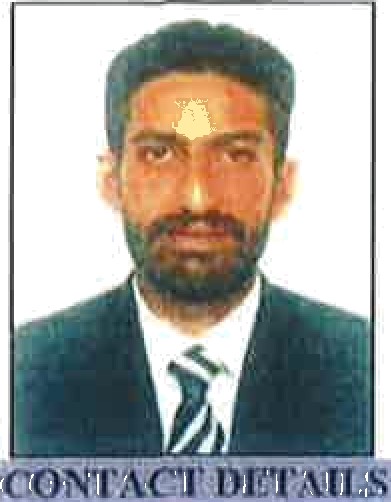 MR. ZOHAIBPOST APPLIED FOR HEAVY DUTY DRIVERContact Email:	zohaib-399506@2freemail.com  Reference:	Mr. Anup P Bhatia, HR Consultant, Gulfjobseeker.com		Mobile No. 0504973598AgeDate of Birth Nationality GenderMarital StatusLanguage KnowQualificationGraduation Date28 Years24" Nov 1992Pakistani Male SingleEnglish, Hindi & UrduSSC [2012]2012Experience LevelEmployment HistoryCompany NamePosition Title Position Level DurationCompany NamePosition Title Position level Position LevelCompany NamePosition Title Position level Position LevelTota1 6 Years of Experience in GCC CountryDubai-based CompanyHeavy Duty DriverNon-Executive2014 to 20187 Production Media Heavy Duty Driver Non-Executive 2018 to 2019TRI STAR.THeavy Duty Driver Non-Executive18-06-2019 to Till DateDriving License Date of Issue Date of ExpireValid UAE D/L NO. 422 Nov 201529 Nov 2025I hereby declare that the above mentioned information is true and correctto the best of my knowledge and belief.